Муниципальное бюджетное дошкольное образовательное учреждение «Детский сад № 9 «Орленок» компенсирующего вида с приоритетным осуществлением деятельности по квалифицированной коррекции недостатков в физическом и психическом развитии одной и более категорий детей с ограниченными возможностями здоровья»Конспектнепосредственно образовательной деятельностив средней группеТема: «Лисичка в сказку приглашает»Образовательная область «Речевое развитие»Интеграция образовательных областей:«Познавательное развитие»«Социально-коммуникативное развитие»«Художественно-эстетическое развитие»Выполнила:воспитательМБДОУ «Детский сад  № 9»Кутергина Наталья ВасильевнаГай. 2014г.Цель: развивать у детей умения понимать, оценивать поступки, чувства через чтение художественной литературы и театрализованную деятельность.Вид непосредственной образовательной деятельности: интегрированная деятельность.Форма деятельности: Совместная деятельность взрослых и детей.Виды деятельности: игровая, коммуникативная, познавательная, чтение художественной литературы.Задачи по интегрируемым областям.Коррекционно-обучающие:- создавать благоприятные условия, способствующие правильному восприятию содержания произведения и сопереживания его героям;- формировать интерес детей средней группы к книге;- продолжать знакомить детей с русскими народными сказками;- совершенствовать знания детей о диких животных леса;- способствовать формированию умения строить развернутые высказывания по содержанию сказки; - совершенствовать  умение узнавать и называть время года;- упражнять в изменении  слов при помощи суффиксов; - развивать умение разыгрывать несложные представления по знакомым литературным произведениям; - обогащать словарь детей, работать над связной речью. Коррекционно-развивающие: - продолжать развивать и поддерживать интерес детей к театрализованной деятельности;- развивать у детей интерес к различным видам игр;- способствовать развитию интонационно-выразительной речи;- побуждать детей к активной деятельности;- формировать умение разыгрывать несложные представления по знакомым литературным произведениям; - способствовать разностороннему развитию детей в театрализованной деятельности;- развивать мышление, память, внимание, творческое воображение и творческие способности.Коррекционно-воспитательные: - воспитывать эмоциональное, внимательное, осмысленное, отношение к восприятию иллюстраций;-способствовать развитию самостоятельности, доброжелательных взаимоотношений между детьми, умению успешно выполнять совместные действия.Здоровьесберегающие технологии:- формировать умение детей следить за своей осанкой;- продолжать развивать координацию движенияФорма проведения: играМатериалы и оборудование: - книга «Лиса и волк», - магнитофон, - ноутбук, колонки, презентация в PowerPoint по сказке «Лиса и волк»; - аудиозапись мелодий; - оборудование для  лесной поляны;- настольный театр по сказке «Заюшкина избушка»; - корзинка с сюрпризом (красочные шарики).Предварительная работа с детьми:- беседа о сказках, где в главной роли – лиса;- рассматривание иллюстраций с изображением диких животных;- чтение стихов, загадок, сказок о диких животных;- подвижные игры  «Лиса в курятнике», «Зайка серый умывается», «Зайцы и волк», игры – драматизации;- лепка и рисование по мотивам сказок;- физкультминутка «Звериная зарядка».Создание условий для самостоятельной деятельности: центр продуктивной деятельности, центр «В мире книг», центр «Театр», уголок ряженья.Взаимодействие с семьей: изготовление атрибутов для театрализации, выставка работ  детей, консультация для родителей «В мире сказок», «Читаем вместе»Взаимодействие с педагогами:Презентация «Роль сказки в работе с дошкольниками»Совместная деятельность: проект «Сказка ложь, да в ней намек!»Использование образовательных технологий:                    В.В. Гербова «Занятия по развитию речи в средней группе». Мозаика-Синтез, Москва 2010 год.«Развитие речи и творчества у детей» под редакцией О.С. Ушаковой«Занятия по развитию речи для детей 5-7 лет» под редакцией О.С. Ушаковой.«Приобщение детей к художественной литературе» Мозаика-Синтез, Москва 2010 год.Ход непосредственно образовательной деятельности:- Ребята, отгадайте загадку:Хитрая плутовка, Рыжая головка,Хвост пушистый - краса!А зовут ее... (ответы детей)- Правильно. Это лиса. Ребята, а где живет лиса? (ответы детей)- Какого цвета у нее шубка? (ответы детей)- А какой у лисички хвост? (ответы детей)- А какая по характеру лисичка в сказках? (ответы детей)- Сегодня к нам в группу придет лисичка. Ой, а вот, кажется, и она.(Слышится стук в дверь. Звучит музыка. Входит лисичка)Л.: Здравствуйте, детишки, я пришла к вам из сказочного леса и принесла вам  подарок - сказку про меня: «Лисичка сестричка и волк». Давайте отправимся в театр и посмотрим ее. Я вас приглашаю.(Дети проходят на стульчики. Воспитатель сажает лисичку возле детей)- Ребята,  садитесь на стульчики поудобнее, выпрямите спинки, не будем шуметь, ведь мы в театре и посмотрим сказку, которую приготовила нам лисичка.(Просмотр в режиме слайд-шоу сказки «Лиса и волк», чтение сказки воспитателем)- Вот, ребята, мы и посмотрели сказку.- А кто запомнил, как она называется? (ответы детей)- О ком эта сказка? (ответы детей)- А какая лисичка в этой сказке? (ответы детей)- А кого обманула лиса? (ответы детей)- Ребята, а вам не жалко волка? Почему? (ответы детей)- Какой волк в сказке? (ответы детей)- Вот лисичка, мы посмотрели твой подарок, и нам очень понравилось. Правда, ребята? (ответы детей)- Ребята лисичка предлагает нам пойти в лес? Но ведь дорога туда  не легка, да и холодно, наверное, сейчас в лесу. - Как вы думаете, ребята, как сейчас в лесу? (ответы детей)- А почему? (ответы детей)- Тогда нам нужно одеться. Давайте встанем все в круг.- Какую одежду мы надеваем зимой? (ответы детей)- Давайте представим, что мы одеваемся. (Дети имитируют одевание. Звучит музыка и дети идут в лес.)- А теперь, поворачивайтесь все за мной, и мы отправимся в зимний лес - Ребята, здесь заячьи следы, давайте посмотрим куда они нас приведут. (дети вместе с воспитателем идут по заячьим следам)- Смотрите, какая красивая полянка! А какие здесь большие елочки. Давайте их осторожно обойдем змейкой. - Ой, посмотрите, сколько снега нападало. - В какое время года такое бывает? (ответы детей)- Ребята, а как называется это явление? (ответы детей)- Посмотрите, а что это за сугроб? (дети смотрят).- Да это не просто сугроб, а сугроб с сюрпризом. Здесь сундучок. Интересно, что в нем. (раскрывают сундук и смотрят его содержимое, там атрибуты к сказке «Заюшкина избушка»)- Ребята, это атрибуты к какой сказке? (ответы детей)- Лисичка, а наши ребята могут показать тебе эту сказку. - Правда ребята? (ответы детей)   - Смотрите, а вот и большие пенечки похожие на столы. На них мы сказку и покажем. (Дети подходят к столу, расставляют совместно с воспитателем атрибуты настольного театра «Заюшкина избушка»)- В какой избушке жил Зайка? (ответы детей)- Варя, найди лубяную избушку и посели туда зайчика.- А в какой избушке жила лисичка? (ответы детей)- Ангелина, посели в ледяную избушку лису.- Кто помогал, зайчику? (ответы детей)(Дети совместно с педагогом показывают настольный театр «Заюшкина избушка»)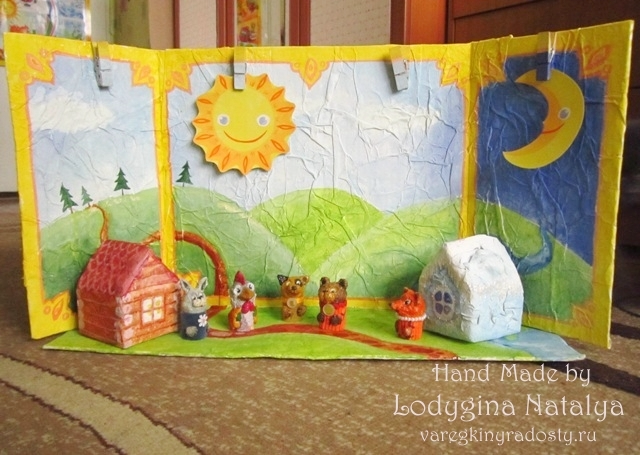 - Лисичка, понравилась тебе сказка? - Как называлась сказка? (ответ лисички) - Ребята, нам пора возвращаться в детский сад из этого удивительного сказочного леса. (выходят на полянку и воспитатель видит под елочкой корзинку)- Посмотрите, я нашла корзинку. В ней шарики. Давайте на прощание поиграем все вместе. Возьмите каждый по шарику.Игра «Назови ласково»- А теперь каждый по - очереди будете класть шарики обратно в корзину и  говорить лисичке какое-нибудь ласковое, доброе слово. Давайте, я вам помогу, буду называть слова, а вы называйте их ласково маленькими: у нашей лисички не глаза, а глазки; не ресницы, а реснички; не нос, а носик; не язык, а язычок; не щеки, а щечки; не голова, а головка; не уши, а ушки; не живот, а животик; не спина, а спинка; не хвостик, а хвост… пушистый красивый.(Дети кладут шарик и называют слово)- Вот какие молодцы. Лисичка, тебе понравилось, как ласково тебя называли детки? Л.: Да, ребята, спасибо большое за такие приятные слова. Вы такие все умные, красивые, добрые. Я тоже постараюсь быть такой же доброй, заботливой, больше никого не обманывать, и обязательно приду к вам еще.- Пришла пора с тобой прощаться. До свидания, лисичка.(Звучит музыка лисичка уходит, а дети вместе с воспитателем возвращаются в детский сад)-  Вот мы снова в нашей группе. Давайте разденемся после долгого путешествия в лес. (Раздеваются и встают в круг)- Вспомните, кто же у нас сегодня побывал в гостях? (ответы детей)- А, что принесла нам лисичка? (ответы детей)- Где мы с вами сегодня побывали? (ответы детей)- Какую сказку мы показали нашей лисичке? (ответы детей)- Не забудьте рассказать дома родителям и друзьям о нашей удивительной встрече.-А сейчас давайте прощатьсяРитуал прощания  «Всего хорошего».Все в кругу,  руки в центр круга (сложить всем вместе) и проговорить хором «Всем-всем всего хорошего».